MATH 161               Answers:  TEST I		September 20171.  Albertine orders a large cup of coffee at Metropolis on Granville.  Let F(t) be the temperature in degrees Fahrenheit of her coffee t minutes after the coffee is placed on her tray.(a) (2 pts)  Explain the meaning of the statement:   F(9) = 167.  (Use complete sentences. Avoid any mathematical terms!)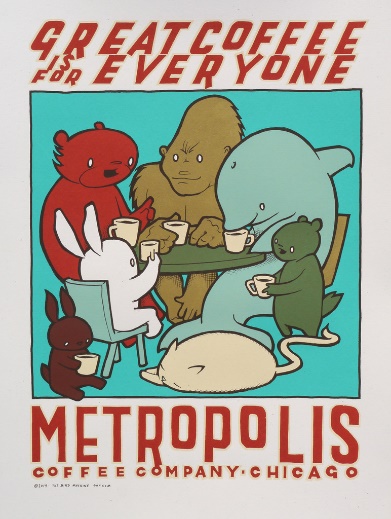 (b) (3 pts)  Explain the meaning of the statement:    F-1(99) = 17.5(c)  (3 pts)     Give the practical interpretation of the statement:  F′(9) = – 1.10.  (Use complete sentences. Do not use the words “derivative” or “rate” or any other mathematical term in your explanation.)(d)   (1 pt)  What are the units of F′(9)?Answer: F/ minute    (since  F/ t represents change in temp/ change in time.)(e) (3 pts)   Using the information given in parts (a) and (c), estimate the temperature of Albertine’s coffee seven minutes after she has been handed the coffee.  Answer:   169.2  F. (f)  (3 pts)      Extra Credit Explain the meaning of the statement: (4 pts each)     For each of the following three sets of axes, exactly one of the following statements (a) – (e) is true.  You may use a letter more than once. In the space provided next to each figure, enter the letter of the true statement for that figure.  For each graph, note that the x and y scales are not the same.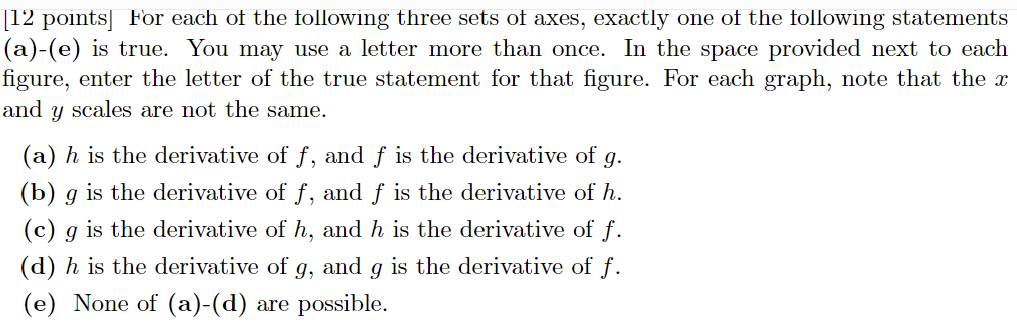 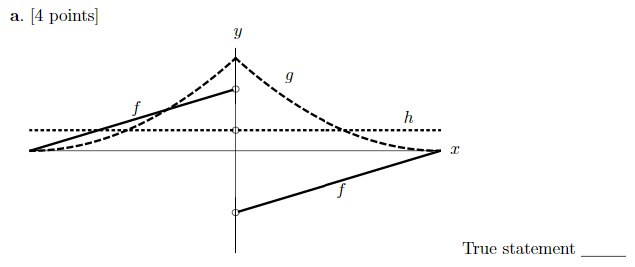 True Statement:  A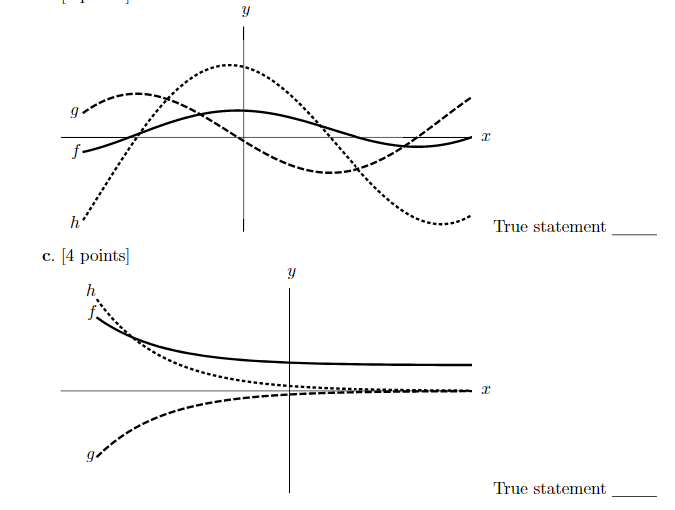 True Statement:  ETrue Statement:  D(12 pts)    Using the limit definition of the derivative, write an explicit expression for the derivative of the function g(x) = (cos x)x at x = 3.Do not try to calculate this derivative.Answer: (a) (6 pts)    Find 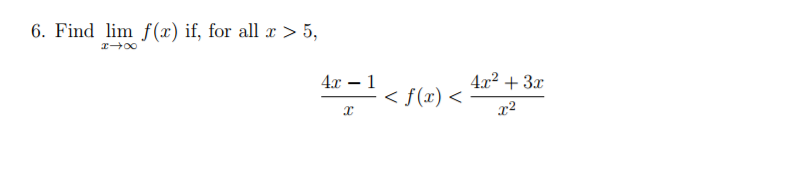 Explain!Which theorem are you using?Answer:  Use the Squeeze Theorem to conclude that f(x) (b)  (6 pts)     Show that y = f(x) = x3 + 5ex + 1 has at least one real root. Explain!
Which theorem are you using?Answer:  Using the Intermediate Value Theorem we may conclude that f must have a root on the interval (-10, 1).  (Of course, this is only one of infinitely many correct answers.)5.  (12 pts)        Find an equation of the normal line to the curve    at x = 1.You may use shortcuts.Answer:    y = 1 – x.6. (12 pts)   The graph of a function g is shown below.  For each of the following, decide if the limit exists.  If it does, find the limit.  If it does not, decide if the “limit” is ∞, -∞, or neither.  No justification is necessary for full credit, but show your work for purposes of partial credit.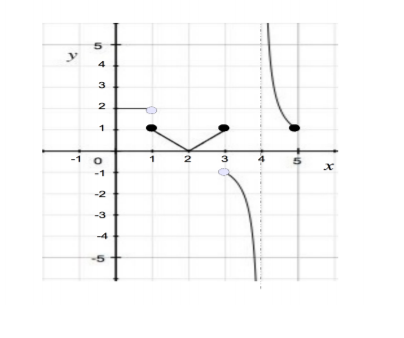 Answers:=2=1=does not exist; neither ± ∞.= 0 [redundant]=1does not exist; neither ± ∞.∞ -∞does not exist; neither ± ∞.17.  Suppose that f(x) is a function that is continuous on the interval [-2, 2].  The graph of 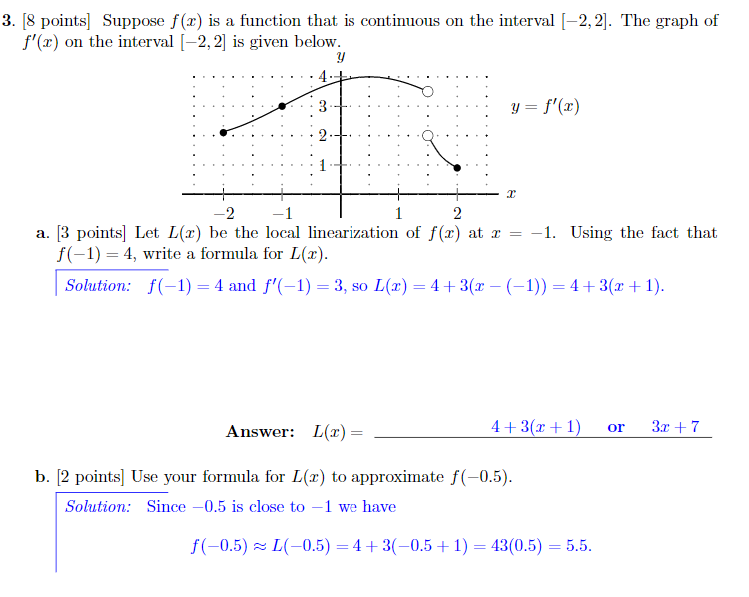 (6 pts)      Let y = L(x) be the local linearization of f(x) at x = -1.  Using the fact that f(-1) = -4, write a formula for y = L(x).Answer:    L(x) = -4+3(x+1)(6 pts)     Use your formula for L(x) to approximate f(-0.5).Answer:   -5.58.   Suppose that f and g are differentiable functions satisfying:  f(3) = -2, g(3) = -4,  f ′(3) = 3, and g′(3) = -1.(6 pts)      Let H(x) = (f(x) + 2g(x) + 1)(f(x) – g(x) – 4).  Compute H′(3)       (Hint:  Use short cuts here.)Answer:  -38  Compute M′(3)Answer:    9.  For each of the following, find any and all critical points. Then, using the first derivative test, classify them (local max, local min, neither). (6 pts)         y = f(x) = x3 – 3x + 1Answer:  f achieves a local maximum at x = -1 and a local minimum at x =1. (6 pts)      y = g(x) = 3x4 –16x3 + 18x2 + 1Answer:  g achieves a local maximum at x = 4 and local minima at x = 1 and x = 6.10.  Let y = f(x) be a differentiable function with derivative(4 pts)       Find any and all critical points.(8 pts)      Classify each critical point (local max, local min, neither).Answer:  Using the first derivative test, we find that x = 4 is a local maximum;  x= 1 and x = 6 are both local minima.11. (3 pts each)      Compute each of the following limits.  Justify your reasoning.Answer:    27/2Answer:  - 2/27Answer:  0Answer:  ½ 12.  (3 pts each)     For each of the following functions, determine the type of discontinuity at the given point.  If it is a removable discontinuity, find a continuous extension of the function.        at x = 2Answer:  This is a removable discontinuity.  The continuous extension requires that y be defined as  when x = 2.        at x = -5Answer:  an infinite discontinuity.Answer:   essential discontinuity.    Answer:   jump discontinuity 